PENGARUH KEPEMIMPINAN TRANSFORMASIONAL TERHADAP EFEKTIVITAS ORGANISASI PADA PANGKALAN UDARA (LANUD) TNI AU SULAIMAN KABUPATEN BANDUNGSkripsiDiajukan untuk memenuhi salah satu syarat mengikuti Seminar Usulan Penelitian dalam rangka penyusunan Skripsi  Program Strata 1 Administrasi Publik Disusun OlehUtami Diah Pratiwi172010021 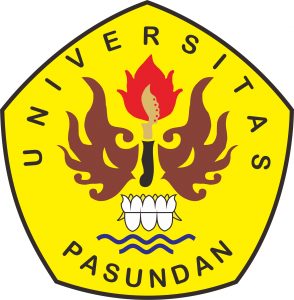 PROGRAM STUDI ILMU ADMINISTRASI PUBLIKFAKULTAS ILMU SOSIAL DAN ILMU POLITIKUNIVERSITAS PASUNDANBANDUNG2021